муниципальное бюджетное общеобразовательное учреждение средняя общеобразовательная школа № 3 г. Южи Ивановской области155630, Ивановская область, г. Южа, ул. Советская, д.20,  т./факс (49347) 2-12-30,  e-mail: sosh3_yuja@ivreg.ru Текущая очередьна зачисление в 1 класс на 2022-2023 учебный год.Сведения по состоянию на 23.08.2022№№ заявления законного представителя№ заявления в системе «Зачисление в ОО»Дата подачи заявленияСтатус заявленияI волнаI волнаI волнаI волнаI волна18441642415608476326.04.2022ЗАЧИСЛЕН. Приказ № 23-уч от 06.07.202221993037663096475001.04.2022ЗАЧИСЛЕН. Приказ № 23-уч от 06.07.202232803121932680866612.04.2022ЗАЧИСЛЕН. Приказ № 23-уч от 06.07.202245374272214696012512.04.2022ЗАЧИСЛЕН. Приказ № 23-уч от 06.07.202256218053447731961519.04.2022ЗАЧИСЛЕН. Приказ № 23-уч от 06.07.202267305685319195686219.04.2022ЗАЧИСЛЕН. Приказ № 23-уч от 06.07.202279225384014683251826.04.2022ЗАЧИСЛЕН. Приказ № 23-уч от 06.07.2022810495169811993749826.04.2022ЗАЧИСЛЕН. Приказ № 23-уч от 06.07.2022912539625515573558312.04.2022ЗАЧИСЛЕН. Приказ № 23-уч от 06.07.20221014406722108677193017.05.2022ЗАЧИСЛЕН. Приказ № 23-уч от 06.07.20221116249881589819300524.05.2022ЗАЧИСЛЕН. Приказ № 23-уч от 06.07.20221217247348053405434324.05.2022ЗАЧИСЛЕН. Приказ № 23-уч от 06.07.20221318421711541618569624.05.2022ЗАЧИСЛЕН. Приказ № 23-уч от 06.07.20221420768808332229942531.05.2022ЗАЧИСЛЕН. Приказ № 23-уч от 06.07.20221522667143087932608021.06.2022ЗАЧИСЛЕН. Приказ № 23-уч от 06.07.20221624379062638468783221.06.2022ЗАЧИСЛЕН. Приказ № 23-уч от 06.07.2022173447634093505234712.04.2022ЗАЧИСЛЕН. Приказ № 23-уч от 06.07.2022184794400445163246512.04.2022ЗАЧИСЛЕН. Приказ № 23-уч от 06.07.20221912585499500942477126.04.2022ЗАЧИСЛЕН. Приказ № 23-уч от 06.07.20222013574218805991003317.05.2022ЗАЧИСЛЕН. Приказ № 23-уч от 06.07.20222115275051000559498617.05.2022ЗАЧИСЛЕН. Приказ № 23-уч от 06.07.20222219480199371283833531.05.2022ЗАЧИСЛЕН. Приказ № 23-уч от 06.07.20222321555744660397681431.05.2022ЗАЧИСЛЕН. Приказ № 23-уч от 06.07.20222423287789592080426921.06.2022ЗАЧИСЛЕН. Приказ № 23-уч от 06.07.20222525140058726302575721.06.2022ЗАЧИСЛЕН. Приказ № 23-уч от 06.07.2022II волнаII волнаII волнаII волнаII волна2626314898127003713212.07.2022Зачислен . Приказ № 25-уч от 12.07.20222727781528152587279112.07.2022Зачислен . Приказ № 26-уч от 12.07.20222828118177072708938112.07.2022Зачислен . Приказ № 27-уч от 12.07.20222929450980348798808312.07.2022Зачислен . Приказ № 28-уч от 12.07.20223030148698483460865912.07.2022Зачислен . Приказ № 29-уч от 12.07.20223131267580984744038112.07.2022Зачислен . Приказ № 30-уч от 12.07.20223232265513221734399112.07.2022Зачислен . Приказ № 31-уч от 12.07.20223333789329276485628212.07.2022Зачислен . Приказ № 33-уч от 12.07.20223434811114810268593612.07.2022Зачислен . Приказ № 34-уч от 12.07.20223535882064792461445712.07.2022Зачислен . Приказ № 35-уч от 12.07.20223636650879251756448712.07.2022Зачислен . Приказ № 36-уч от 12.07.20223737961328642444892812.07.2022Зачислен . Приказ № 37-уч от 12.07.20223838930666239451532319.07.2022Зачислен . Приказ № 38-уч от 19.07.20223939911534056158053402.08.2022Зачислен . Приказ № 41-уч от 02.08.20224040935960770567816809.08.2022Зачислен . Приказ № 44-уч от 02.08.20224141187576425236937209.08.2022Зачислен . Приказ № 45-уч от 02.08.20224242802606230512638609.08.2022Зачислен . Приказ № 46-уч от 02.08.20224343256940354243465116.08.2022Зачислен . Приказ № 47-уч от 16.08.20224444789840334675504616.08.2022Зачислен . Приказ № 48-уч от 16.08.20224545791627581081054916.08.2022Зачислен . Приказ № 49-уч от 16.08.20224646403583125495904916.08.2022Зачислен . Приказ № 50-уч от 16.08.20224747487282263554335116.08.2022Зачислен . Приказ № 51-уч от 16.08.202248698861285916003423.08.2022Зачислен . Приказ № 54-уч от 23.08.20224950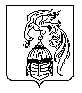 